ETAT DES SERVICES ACCOMPLIS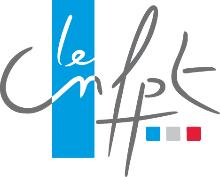 À joindre au dossier d’inscription du concours de colonel de sapeurs-pompiers professionnels, session 2023Partie à remplir par l’employeur ou par une personne habilitée agissant par délégation :Services effectués dans une administration ou un service de l’Etat, une collectivité territoriale, un établissement public ou une organisation internationale inter-gouvernementale, parNom d’usage : 	 Prénom : 	Nom de famille : 	Né(e) le : |___|___| |___|___| |___|___|___|___| à : 	 Code postal : |___|___|___|___|___|Demeurant : 	Le total sera calculé par les services instructeursGrade ou emploiQualité(titulaire, stagiaire, contractuel, vacataire)Affectations(préciser le nom et le lieu des différents employeurs)Période(du _____ au _____)Durée des servicesDurée des servicesDurée des servicesObservations(préciser si les services ont été effectués à temps complet, incomplet, partiel. Pour le temps incomplet, indiquer le nombre d’heures accomplies par semaine, mois, années. Mentionner, le cas échéant, les périodes de disponibilité, congé parental, etc…)Grade ou emploiQualité(titulaire, stagiaire, contractuel, vacataire)Affectations(préciser le nom et le lieu des différents employeurs)Période(du _____ au _____)AnnéesMoisJoursObservations(préciser si les services ont été effectués à temps complet, incomplet, partiel. Pour le temps incomplet, indiquer le nombre d’heures accomplies par semaine, mois, années. Mentionner, le cas échéant, les périodes de disponibilité, congé parental, etc…)Grade et échelon actuels : 	 Ancienneté dans le dernier échelon : 	N° SIRET de l’employeur : |____|____|____|____|____|____|____|____|____|____|____|____|____|____|À 	, le |___|___| |___|___| |___|___|___|___|Nom et qualité : 	Signature de l’employeur (obligatoire)	Cachet de l’employeur (obligatoire)La période du service national et la période de formation obligatoire avant titularisation ne comptent pas dans la période de services effectifs sauf indication contraire dans les textes réglementaires.Pour les agents publics, les services sont calculés de la manière suivante :- temps partiel = assimilé à du temps plein- temps incomplet supérieur ou égal au mi-temps = assimilé à du temps plein- temps incomplet inférieur au mi-temps = compté au prorata du temps effectivement travaillé